xxxOd:	xxxOdesláno:	středa 11. ledna 2023 13:57Komu:	xxxKopie:	xxxPředmět:	RE: Potvrzení objednávky 3610003961Přílohy:	3610003961.pdfDobrý den paní xxx,V příloze zasílám potvrzenou objednávku. Děkuji a přeji hezký den,xxxxxx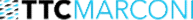 xxxxxxxxxFrom: xxxSent: Wednesday, January 11, 2023 11:59 AMTo: xxxSubject: Potvrzení objednávky 3610003961Dobrý den,při kontrole bylo zjištěno, že nemáme v Rejstříku smluv MV zveřejněnou přiloženou objednávku, kterou jsem již několikrát urgovala, prosím Vás o její potvrzení a zaslání.Děkuji a přeji hezký denxxxFrom: xxxSent: Wednesday, October 12, 2022 1:57 PMTo: xxxCc: xxxSubject: RE: Objednávka č. 3410003040Dobrý den, děkuji za zaslání.Ještě nám stále chybí potvrzená objednávka, kterou jsme posílali panu Stejskalovi, prosím Vás i o jejípotvrzení.Moc děkuji a přeji hezký denxxxFrom: xxxSent: Wednesday, October 12, 2022 1:45 PM To: xxx Cc: xxxSubject: Objednávka č. 3410003040Dobrý den,Posílám potvrzenou objednávku.S pozdravemXxxxxx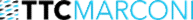 xxxxxxxxxObsah této zprávy má výlučně komunikační charakter. Nepředstavuje návrh na uzavření smlouvy či na její změnu ani přijetí případného návrhu. Upozorňujeme, že uzavření smlouvy, stejně jako závazné přijetí návrhu na uzavření, změnu nebo zrušení smlouvy, podléhá vícestupňovému schvalování. Tento e-mail a k němu připojené dokumenty mohou být důvěrné a jsou určeny pouze jeho adresátům. Nejste-li adresátem, informujte nás, a obsah i s přílohami a kopiemi vymažte ze svého systému, jelikož užití je přísně zakázáno.The content of this message is intended for communication purposes only. It does neither represent any contract proposal, nor its amendment or acceptance of any potential contract proposal. We call your attention to the fact that the conclusion of a contract as well as the binding acceptance of a proposal for a contract conclusion, amendment or cancellation is subject to a multi-level approval. This electronic message including attached files thereto are intended solely for the named addressees and may be legally privileged or confidential. If you have received this electronic mail message in error, please advise us and delete it, including all copies and enclosures transmitted therewith, out of your system immediately. If you are not the intended addressee, the use of this electronic mail message is prohibited.